PETAK,3.4.MAT:Površina kvadrata i pravokutnika-vježbanje-riješiti radnu bilježnicu na str. 95.,96. i 97.HJ:Stvaran i slikovit opis-vježbanje-gledajući dolje postavljenu fotografiju,napisati stvaran i slikovit opis(5 rečenica). Naslovi neka budu: Stvaran opis prirode i Slikovit opis prirode.-prisjetimo se da je stvaran opis onakav koji vidimo,sa svim pojedinostima, a slikoviti obiluje pridjevima,usporedbama i slikovitim izrazima. Sretno 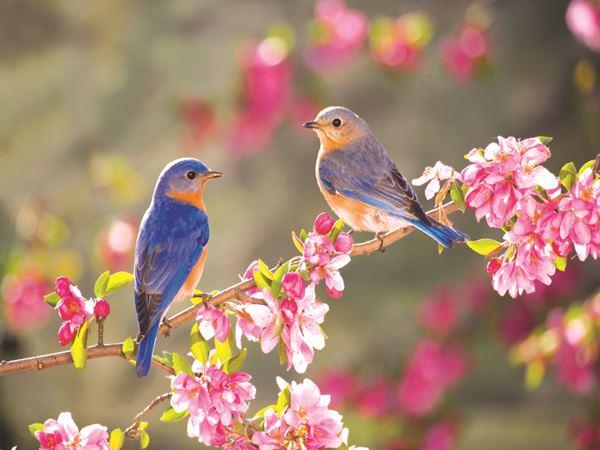 LK:Korelacija sa lektirom-Ilustrirati BambijaEJ:datoteka je priloženaDOD MAT:Nastaviti sa rješavanjem mozgalica uradnoj bilježnici.PRILAGOĐENI PROGRAMMAT:Pravokutnik,riješiti str. 86.,86.,87.-napisati naslov u bilježnicu i nacrtati pravokutnikHJ:Prepisati ove rečenice pisanim slovima u bilježnicu i naučiti ih čitati:MAMA SADI CVIJEĆE.JURA JE NAJBRŽI U ŠKOLI.MATIJA VOLI BRZE MOTORE.LUKA IGRA NOGOMET.ANJA JEDE KOLAČE.MARA JE U SLASTIČARNICI.EJ:U bilježnicu nacrtati svoj raspored i napisati raspored na engleskom jeziku (nemojte pisati sat razrednika, dodatna, dopusnka i izvannastavne aktivnosti)